ПОЛОЖЕНИЕо сетевом экспресс-конкурсе детских рисунков – иллюстраций к сказкам А.С. Пушкина «Что за прелесть эти сказки!»1. Общие положения1.1. Настоящее Положение определяет порядок организации и проведения сетевого экспресс-конкурса детских рисунков – иллюстраций к сказкам А.С. Пушкина «Что за прелесть эти сказки!» (далее — Конкурс).1.2. Учредителем Конкурса является Муниципальное казенное учреждение культуры «Центральная межпоселенческая библиотека» Кировского муниципального района Ленинградской области (далее – Организатор) при поддержке Управления культуры администрации Кировского муниципального района Ленинградской области. 1.3. Конкурс посвящен 221-й годовщине со дня рождения великого русского поэта Александра Сергеевича Пушкина, празднованию Пушкинского дня России и Дня русского языка.2. Цели и задачи Конкурса2.1. Конкурс проводится в целях:привлечения внимания к творчеству А.С. Пушкина;пропаганды русского языка и литературы; приобщения населения к российскому культурно-историческому наследию.2.2. Задачами Конкурса являются:поддержание интереса к литературе, книге и чтению, в том числе, к детскому и семейному чтению;передача молодежи и подрастающему поколению российских духовных и культурных традиций;развитие и распространение новых информационных технологий в обслуживании пользователей библиотек;привлечение новых пользователей в библиотеки.3. Сроки проведения, условия участия и порядок проведения Конкурса3.1. Конкурс проводится с 1 по 6 июня 2020 года. 3.2. К участию в Конкурсе приглашаются дети и подростки до 14 лет.3.3. Для участия в Конкурсе необходимо разместить в социальной сети ВКонтакте фотографию собственного тематического рисунка по сказкам А.С. Пушкина с подписью, которая должна содержать: ФИО, возраст участника и название сказки А.С. Пушкина, которую иллюстрирует рисунок. Фотография рисунка размещается с хэштегами: #кировскрег#МКУКЦМБ#рисуюсказкиПушкина.3.4. Конкурс проводится в два этапа:1 этап: с 00.00 часов 1 июня до 12.00 часов 6 июня 2020 года: размещение участниками фотографий собственных тематических рисунков по сказкам А.С. Пушкина в социальной сети ВКонтакте и проведение онлайн голосования;2 этап: с 12.00 часов до 24.00 часов 6 июня 2020 года: подсчёт результатов и определение победителей Конкурса.3.5. Определение победителей Конкурса проводится Организатором в он-лайн режиме путём выделения трёх наиболее интересных конкурсных материалов по результатам общественного голосования. 3.6. Результаты Конкурса публикуются 8 июня 2020 года на официальном сайте МКУК «ЦМБ» http://kirovsk.47lib.ru и в группе Кировской библиотеки ВКонтакте https://vk.com/biblioteka47. 3.7. Награждение победителей Конкурса: победители получают призы – сертификаты сети книжных магазинов «Буквоед».3.8. Факт участия в Конкурсе подразумевает ознакомление и полное согласие участников с вышеизложенными условиями, а также согласие с использованием Организатором их персональных данных и созданных ими конкурсных материалов в рекламных и/или информационных целях, связанных с Конкурсом.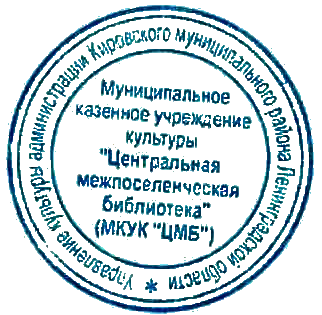 УТВЕРЖДАЮ:Директор МКУК«Центральная межпоселенческаябиблиотека»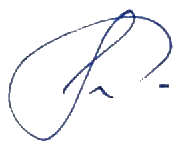 _____________ О.Н. Картошкина «29» мая 2020 года